* Her sayfa Öğrenci, Firma/ Kurum ve Staj Koordinatörü tarafından paraflanacaktır.STAJ BİLGİLERİSTAJ YAPILACAK İŞ YERİ BİLGİLERİBÖLÜM STAJ KOMİSYONU BAŞKANI TARAFINDAN DOLDURULACAK* Her sayfa Öğrenci, Firma/ Kurum ve Staj Koordinatörü tarafından paraflanacaktır.GENEL HÜKÜMLERMadde 1- Bu sözleşme, 3308 sayılı Meslek Eğitim Kanununa uygun olarak, Fakülte/Yüksekokul/Meslek Yüksekokulu öğrencilerinin işletmelerde yapılacak Staj Eğitiminin esaslarını düzenlemek amacıyla Fakülte Dekanlığı/Yüksekokul Müdürlüğü/ Meslek Yüksekokulu Müdürlüğü, Staj Koordinatörü, İşveren ve Stajyer Öğrenci arasında imzalanır.Madde 2- Üç nüsha olarak düzenlenen ve taraflarca imzalanan bu sözleşmenin, bir nüshası Fakülte Dekanlığı/Yüksekokul Müdürlüğü/ Meslek Yüksekokulu Müdürlüğünde, bir nüshası işletmede, bir nüshası öğrencide bulunur. Madde 3- Bu sözleşme, Mesleki ve Teknik Eğitim Bölgeleri içinde yer alan Fakülte/Yüksekokul ve Meslek Yüksekokulu öğrencilerinin yurtiçi ve yurtdışındaki işyerlerinde yapacakları eğitim, uygulama ve stajlarla ilgili faaliyeti kapsar.Madde 4- İşletmelerde Staj Eğitimi gören öğrencilerin Staj Eğitimleri, Düzce Üniversitesi akademik takvimine göre planlanır ve Fakülte Dekanlığı / Yüksekokul Müdürlüğü/ Meslek Yüksekokul Müdürlüğü tarafından açıklanan staj tarihlerinde yapılır.STAJ ZORUNLULUĞUMadde 5- Müfredatlarında yer alan staj dersine kayıt yaptıran öğrenciler eğitim gördüğü Fakülte/Yüksekokul/Meslek Yüksekokulu staj yönergesinde yer alan gün sayısı kadar uygulamaya dayalı öğrenim (staj) yapması zorunludur. Daha önce herhangi bir yükseköğretim kurumunda öğrenim görürken veya yatay geçiş yoluyla programa kayıt yaptıran öğrenciler bu yönergeye uygun staj yaptığını belgeleyemezlerse yeniden staj yapmak zorundadırlar.   YÜRÜRLÜKMadde 6- Düzce Üniversitesi akademik takvimine göre Fakülte /Yüksekokul/ Meslek Yüksekokulu tarafından açıklanan staj tarihleri arasında taraflarca imzalanan bu sözleşme öğrencilerin Staj Eğitimlerini tamamladığı tarihe kadar geçerlidir.Madde 7- Staj Eğitimi başladıktan sonra personel sayısında azalma olması durumunda eğitime alınmış olan öğrenciler, staj eğitimlerini tamamlayıncaya kadar eğitimlerine devam ettirilirler. (3308 Sayılı Kanun, Madde 22).İZİN  Madde 8- Öğrencinin çalışma süresi Fakülte /Yüksekokul/ Meslek Yüksekokulu staj yönergesinde belirlenen  … (…….) iş günü (…. saat) olup öğrenci staj yaptığı işletme/kurumun mesaisine uyar ve vardiya sistemlerinde gündüz çalışır, isteğe bağlı olarak fazla mesaiye kalabilir. Ancak bu süre staj süresinden sayılmaz. SİGORTAMadde 9- Öğrencilere işletme/kurum tarafından sağlık sigortası yapılabilir. İşletme/kurum tarafından sağlık sigortası yapılmayan öğrenciler bu sözleşmenin akdedilmesi ile işletmelerde Staj Eğitimine devam ettikleri sürece 5510 sayılı Sosyal Sigortalar Kanununun, 5. Maddesinin (b) bendine göre iş kazası ve meslek hastalığı sigortası Fakülte Dekanlığı/ Yüksekokul Müdürlüğü/ Meslek Yüksekokulu Müdürlüğünce yaptırılır. Madde 10- Fakülte Dekanlığı/ Yüksekokul Müdürlüğü/ Meslek Yüksekokulu Müdürlüğünce ödenmesi gereken sigorta primleri, Sosyal Güvenlik Kurumu’nun belirlediği oranlara göre, Sosyal Güvenlik Kurumu’na ödenir veya bu kurumun hesabına aktarılır. Madde 11- Sigorta ve prim ödeme ile ilgili belgeler Fakülte Dekanlığı/ Yüksekokul Müdürlüğü/ Meslek Yüksekokulu Müdürlüğünce 5 (beş)yıl muhafaza edilir.ÖĞRENCİNİN DEVAM, DİSİPLİN VE BAŞARI DURUMUMadde 12- Öğrenciler Staj Eğitimleri için işletmelere devam etmek zorundadırlar. Madde 13- İşletme yetkilileri, mazeretsiz olarak (3) üç iş günü işyeri eğitimine gelmeyen öğrenciyi, en geç (5) beş iş günü içinde Fakülte Dekanlığı/ Yüksekokul Müdürlüğü/ Meslek Yüksekokulu Müdürlüğüne bildirir.Madde 14- Öğrencilerin işletmelerde disiplin soruşturmasını gerektirecek davranışlarda bulunmaları halinde, bu durum işletme tarafından Fakülte Dekanlığı/ Yüksekokul Müdürlüğü/ Meslek Yüksekokulu Müdürlüğüne yazılı olarak bildirilir. Disiplin işlemi, Fakülte Dekanlığı/ Yüksekokul Müdürlüğü/ Meslek Yüksekokulu Müdürlüğü tarafından “Düzce Üniversitesi Öğrenci Disiplin Yönetmeliği” hükümlerine göre yürütülür. Sonuç işletmeye yazılı olarak bildirilir.Madde 15- İşletmelerde Staj Eğitimi gören öğrencilerin başarı ölçütleri Düzce Üniversitesi Ön Lisans/ Lisans Eğitim - Öğretim ve Sınav Yönetmeliği’ne göre yapılır.TARAFLARIN DİĞER GÖREV VE SORUMLULUKLARIMadde 16- Staj Eğitimi yaptıracak işletmelerin sorumlulukları;Öğrencilerin devam durumlarını izleyerek devamsızlıklarını ve hastalık izinlerini, süresi içinde ilgili staj koordinatörlerine iletilmek üzere Fakülte Dekanlığı/ Yüksekokul Müdürlüğü/ Meslek Yüksekokulu Müdürlüğüne bildirmek,Öğrencilerin ilgili staj tarihlerine ait Staj Değerlendirme Formunu, staj bitimini takip eden ilk ders kayıt dönemi içerisinde incelenmek ve değerlendirmek üzere imzalı-mühürlü kapalı zarf içinde (stajyer öğrenci tarafından teslim alınmayacaksa) ilgili Fakülte Dekanlığı/ Yüksekokul Müdürlüğü/ Meslek Yüksekokulu Müdürlüğüne teslim etmek,* Her sayfa Öğrenci, Firma/Kurum ve Staj Koordinatörü tarafından paraflanacaktır.Madde 17- İşletmede Staj Eğitimi gören öğrencilerin görev ve sorumlulukları;İş yerinin şartlarına ve çalışma düzenine uymak,İş yerine ait özel bilgileri üçüncü şahıslara iletmemek,Sendikal etkinliklere katılmamak,Staj Eğitimine düzenli olarak devam etmek,Staj Eğitiminde eğitim ile ilgili staj dosyasını tutmak ve ilgili formları doldurmak ve Fakülte Dekanlığı/ Yüksekokul Müdürlüğü/ Meslek Yüksekokulu Müdürlüğüne belirlenen sürede teslim etmek.ÜCRET3308  SAYILI MESLEKİ EĞİTİM KANUNA GÖRE İŞLETMELERDE MESLEKİ EĞİTİM GÖREN ÖĞRENCİLERİN ÜCRETLERİNİN BİR KISMININ İŞSİZLİK SİGORTASI FONUNDAN KARŞILANMASINA İLİŞKİN USUL VE ESASLARMadde 4- (1) 3308 sayılı Kanunun Geçici 12 inci maddesi gereğince, öğrencilere, aynı Kanunun 25 inci maddesinin birinci fıkrası kapsamında yapılacak ödemeler, asgari ücretin net tutarının yüzde otuzundan az olamaz. Mesleki eğitim görülen işletmede; yirmiden az personel çalışıyor ise ödenebilecek en az ücretin üçte ikisi, yirmi ve üzeri personel çalışıyor ise ödenebilecek en az ücretin üçte biri, 4447 sayılı Kanunun 53 üncü maddesinin üçüncü fıkrasının (B) bendinin (b) alt bendi için ayrılan tutardan Devlet katkısı olarak ödenir.Madde 4- (3) İşletmeler, öğrenci ile yapılan sözleşmede belirlenen öğrenci adına gönderilecek Devlet Katkısı tutarı ve işletme payına düşen tutar, her ayın onuncu gününe kadar öğrencinin banka hesabına öder. İşletmelerce ödenen Devlet Katkısı tutarları aynı ayın en geç yirmi beşinci gününe kadar işletmelere ödenir.Not: Firmanın öğrenciye ödeme yapması durumunda geçerli olan madde yukarıdaki ÜCRET başlığında belirtilmiştir.DİĞER HUSUSLARMadde 18- İşletmelerde Staj Eğitimi gören öğrenciler hakkında bu sözleşmede yer almayan diğer hususlarda, ilgili mevzuat hükümlerine göre işlem yapılır.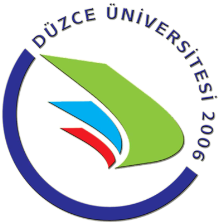 T.C.DÜZCE ÜNİVERSİTESİMÜHENDİSLİK  FAKÜLTESİSTAJ KABUL VE SÖZLEŞME FORMUT.C.DÜZCE ÜNİVERSİTESİMÜHENDİSLİK  FAKÜLTESİSTAJ KABUL VE SÖZLEŞME FORMUT.C.DÜZCE ÜNİVERSİTESİMÜHENDİSLİK  FAKÜLTESİSTAJ KABUL VE SÖZLEŞME FORMUT.C.DÜZCE ÜNİVERSİTESİMÜHENDİSLİK  FAKÜLTESİSTAJ KABUL VE SÖZLEŞME FORMUÖğrenciFotoğrafıSayı	:…………….-304.03								               …/…/201…Konu	:Staj hk.İLGİLİ MAKAMA          Üniversitemiz öğrencilerinin eğitim gördüğü Mühendislik Fakültesi müfredatlarında yer alan staj dersine kayıt yaptırması ve eğitim gördüğü Fakülte  staj yönergesinde yer alan gün sayısı kadar uygulamaya dayalı öğrenim (staj) yapması zorunludur.         5510 Sayılı Sosyal Sigortalar ve Genel Sağlık Sigortası Kanununun 5’inci maddesinin (b) bendi uyarınca staj yapacak öğrencimizin sigortalı tescili yapılarak staj süresince İş Kazası ve Meslek Hastalıkları Sigortası hükümleri uygulanacaktır. "3308 Sayılı Mesleki Eğitim Kanununa Göre İşletmelerde Mesleki Eğitim Gören Öğrencilerin Ücretlerinin Bir Kısmının İşsizlik Fonundan Karşılanmasına İlişkin Usul ve Esaslar " çerçevesinde mesleki eğitim gören, staj veya tamamlayıcı eğitime devam eden öğrenciler için işletmelere yapılacak ödemeler (Devlet Katkı Payı) İşsizlik Fonundan karşılanarak Üniversitemiz tarafından ilgili İşletme hesabına aktarılacaktır.         .../…/….-…./…/…. tarihleri arasında (…iş günü) stajını kurumunuzda yapmak için başvuruda bulunan öğrencimizin staj yapması uygun görüldüğü takdirde formun 3 (üç) nüsha olarak doldurulması ve onaylanarak gönderilmesi için gereğini rica ederim.                    …………………………..                                                                                               ……………………………..                              Danışmanı                                                                                                                      Bölüm Başkanı Sayı	:…………….-304.03								               …/…/201…Konu	:Staj hk.İLGİLİ MAKAMA          Üniversitemiz öğrencilerinin eğitim gördüğü Mühendislik Fakültesi müfredatlarında yer alan staj dersine kayıt yaptırması ve eğitim gördüğü Fakülte  staj yönergesinde yer alan gün sayısı kadar uygulamaya dayalı öğrenim (staj) yapması zorunludur.         5510 Sayılı Sosyal Sigortalar ve Genel Sağlık Sigortası Kanununun 5’inci maddesinin (b) bendi uyarınca staj yapacak öğrencimizin sigortalı tescili yapılarak staj süresince İş Kazası ve Meslek Hastalıkları Sigortası hükümleri uygulanacaktır. "3308 Sayılı Mesleki Eğitim Kanununa Göre İşletmelerde Mesleki Eğitim Gören Öğrencilerin Ücretlerinin Bir Kısmının İşsizlik Fonundan Karşılanmasına İlişkin Usul ve Esaslar " çerçevesinde mesleki eğitim gören, staj veya tamamlayıcı eğitime devam eden öğrenciler için işletmelere yapılacak ödemeler (Devlet Katkı Payı) İşsizlik Fonundan karşılanarak Üniversitemiz tarafından ilgili İşletme hesabına aktarılacaktır.         .../…/….-…./…/…. tarihleri arasında (…iş günü) stajını kurumunuzda yapmak için başvuruda bulunan öğrencimizin staj yapması uygun görüldüğü takdirde formun 3 (üç) nüsha olarak doldurulması ve onaylanarak gönderilmesi için gereğini rica ederim.                    …………………………..                                                                                               ……………………………..                              Danışmanı                                                                                                                      Bölüm Başkanı Sayı	:…………….-304.03								               …/…/201…Konu	:Staj hk.İLGİLİ MAKAMA          Üniversitemiz öğrencilerinin eğitim gördüğü Mühendislik Fakültesi müfredatlarında yer alan staj dersine kayıt yaptırması ve eğitim gördüğü Fakülte  staj yönergesinde yer alan gün sayısı kadar uygulamaya dayalı öğrenim (staj) yapması zorunludur.         5510 Sayılı Sosyal Sigortalar ve Genel Sağlık Sigortası Kanununun 5’inci maddesinin (b) bendi uyarınca staj yapacak öğrencimizin sigortalı tescili yapılarak staj süresince İş Kazası ve Meslek Hastalıkları Sigortası hükümleri uygulanacaktır. "3308 Sayılı Mesleki Eğitim Kanununa Göre İşletmelerde Mesleki Eğitim Gören Öğrencilerin Ücretlerinin Bir Kısmının İşsizlik Fonundan Karşılanmasına İlişkin Usul ve Esaslar " çerçevesinde mesleki eğitim gören, staj veya tamamlayıcı eğitime devam eden öğrenciler için işletmelere yapılacak ödemeler (Devlet Katkı Payı) İşsizlik Fonundan karşılanarak Üniversitemiz tarafından ilgili İşletme hesabına aktarılacaktır.         .../…/….-…./…/…. tarihleri arasında (…iş günü) stajını kurumunuzda yapmak için başvuruda bulunan öğrencimizin staj yapması uygun görüldüğü takdirde formun 3 (üç) nüsha olarak doldurulması ve onaylanarak gönderilmesi için gereğini rica ederim.                    …………………………..                                                                                               ……………………………..                              Danışmanı                                                                                                                      Bölüm Başkanı Sayı	:…………….-304.03								               …/…/201…Konu	:Staj hk.İLGİLİ MAKAMA          Üniversitemiz öğrencilerinin eğitim gördüğü Mühendislik Fakültesi müfredatlarında yer alan staj dersine kayıt yaptırması ve eğitim gördüğü Fakülte  staj yönergesinde yer alan gün sayısı kadar uygulamaya dayalı öğrenim (staj) yapması zorunludur.         5510 Sayılı Sosyal Sigortalar ve Genel Sağlık Sigortası Kanununun 5’inci maddesinin (b) bendi uyarınca staj yapacak öğrencimizin sigortalı tescili yapılarak staj süresince İş Kazası ve Meslek Hastalıkları Sigortası hükümleri uygulanacaktır. "3308 Sayılı Mesleki Eğitim Kanununa Göre İşletmelerde Mesleki Eğitim Gören Öğrencilerin Ücretlerinin Bir Kısmının İşsizlik Fonundan Karşılanmasına İlişkin Usul ve Esaslar " çerçevesinde mesleki eğitim gören, staj veya tamamlayıcı eğitime devam eden öğrenciler için işletmelere yapılacak ödemeler (Devlet Katkı Payı) İşsizlik Fonundan karşılanarak Üniversitemiz tarafından ilgili İşletme hesabına aktarılacaktır.         .../…/….-…./…/…. tarihleri arasında (…iş günü) stajını kurumunuzda yapmak için başvuruda bulunan öğrencimizin staj yapması uygun görüldüğü takdirde formun 3 (üç) nüsha olarak doldurulması ve onaylanarak gönderilmesi için gereğini rica ederim.                    …………………………..                                                                                               ……………………………..                              Danışmanı                                                                                                                      Bölüm Başkanı Sayı	:…………….-304.03								               …/…/201…Konu	:Staj hk.İLGİLİ MAKAMA          Üniversitemiz öğrencilerinin eğitim gördüğü Mühendislik Fakültesi müfredatlarında yer alan staj dersine kayıt yaptırması ve eğitim gördüğü Fakülte  staj yönergesinde yer alan gün sayısı kadar uygulamaya dayalı öğrenim (staj) yapması zorunludur.         5510 Sayılı Sosyal Sigortalar ve Genel Sağlık Sigortası Kanununun 5’inci maddesinin (b) bendi uyarınca staj yapacak öğrencimizin sigortalı tescili yapılarak staj süresince İş Kazası ve Meslek Hastalıkları Sigortası hükümleri uygulanacaktır. "3308 Sayılı Mesleki Eğitim Kanununa Göre İşletmelerde Mesleki Eğitim Gören Öğrencilerin Ücretlerinin Bir Kısmının İşsizlik Fonundan Karşılanmasına İlişkin Usul ve Esaslar " çerçevesinde mesleki eğitim gören, staj veya tamamlayıcı eğitime devam eden öğrenciler için işletmelere yapılacak ödemeler (Devlet Katkı Payı) İşsizlik Fonundan karşılanarak Üniversitemiz tarafından ilgili İşletme hesabına aktarılacaktır.         .../…/….-…./…/…. tarihleri arasında (…iş günü) stajını kurumunuzda yapmak için başvuruda bulunan öğrencimizin staj yapması uygun görüldüğü takdirde formun 3 (üç) nüsha olarak doldurulması ve onaylanarak gönderilmesi için gereğini rica ederim.                    …………………………..                                                                                               ……………………………..                              Danışmanı                                                                                                                      Bölüm Başkanı ÖĞRENCİ BİLGİLERİÖĞRENCİ BİLGİLERİÖĞRENCİ BİLGİLERİÖĞRENCİ BİLGİLERİÖĞRENCİ BİLGİLERİProgramıT.C. Kimlik NumarasıAdı-SoyadıÖğrenci NoÖğretim YılıE-Posta AdresiTelefon (GSM)Öğrenci Hesap Banka AdıIBAN Numarasıİkametgâh AdresiSigorta Durumu          KENDİM SİGORTALIYIM                                                 BAĞKUR                                                                  HİÇBİR SAĞLIK GÜVENCEM YOKTUR                       AİLEDEN FAYDALANIYORUM          YEŞİL KART SAHİBİYİM                                                  DİĞER (………………………………..)*Birden fazla işaretleme yapmayınız.           KENDİM SİGORTALIYIM                                                 BAĞKUR                                                                  HİÇBİR SAĞLIK GÜVENCEM YOKTUR                       AİLEDEN FAYDALANIYORUM          YEŞİL KART SAHİBİYİM                                                  DİĞER (………………………………..)*Birden fazla işaretleme yapmayınız.           KENDİM SİGORTALIYIM                                                 BAĞKUR                                                                  HİÇBİR SAĞLIK GÜVENCEM YOKTUR                       AİLEDEN FAYDALANIYORUM          YEŞİL KART SAHİBİYİM                                                  DİĞER (………………………………..)*Birden fazla işaretleme yapmayınız.           KENDİM SİGORTALIYIM                                                 BAĞKUR                                                                  HİÇBİR SAĞLIK GÜVENCEM YOKTUR                       AİLEDEN FAYDALANIYORUM          YEŞİL KART SAHİBİYİM                                                  DİĞER (………………………………..)*Birden fazla işaretleme yapmayınız. Yukarıdaki bilgilerin resmi kayıtlara uygun ve doğru olduğunu beyan eder, aksi halde her türlü sorumluluğu kabul ediyorum.Tarih			:Öğrencinin İmzası                            :Adı ve Soyadı                :Yukarıdaki bilgilerin resmi kayıtlara uygun ve doğru olduğunu beyan eder, aksi halde her türlü sorumluluğu kabul ediyorum.Tarih			:Öğrencinin İmzası                            :Adı ve Soyadı                :Yukarıdaki bilgilerin resmi kayıtlara uygun ve doğru olduğunu beyan eder, aksi halde her türlü sorumluluğu kabul ediyorum.Tarih			:Öğrencinin İmzası                            :Adı ve Soyadı                :Yukarıdaki bilgilerin resmi kayıtlara uygun ve doğru olduğunu beyan eder, aksi halde her türlü sorumluluğu kabul ediyorum.Tarih			:Öğrencinin İmzası                            :Adı ve Soyadı                :Yukarıdaki bilgilerin resmi kayıtlara uygun ve doğru olduğunu beyan eder, aksi halde her türlü sorumluluğu kabul ediyorum.Tarih			:Öğrencinin İmzası                            :Adı ve Soyadı                :Süresi (iş günü)……….*Staj Eğitimi Başlama Tarihi…./.…/20...*Staj Eğitimi Bitiş Tarihi.…/.…/20...*Staj başlama ve bitiş tarihleri 2016-2017 Akademik takvimde belirtilen tarih aralığında Fakülte Dekanlığı/Yüksekokul Müdürlüğü/ Meslek Yüksekokulu Müdürlüğü tarafından belirlenecek tarih aralığı seçilmelidir. *Staj başlama ve bitiş tarihleri 2016-2017 Akademik takvimde belirtilen tarih aralığında Fakülte Dekanlığı/Yüksekokul Müdürlüğü/ Meslek Yüksekokulu Müdürlüğü tarafından belirlenecek tarih aralığı seçilmelidir. *Staj başlama ve bitiş tarihleri 2016-2017 Akademik takvimde belirtilen tarih aralığında Fakülte Dekanlığı/Yüksekokul Müdürlüğü/ Meslek Yüksekokulu Müdürlüğü tarafından belirlenecek tarih aralığı seçilmelidir. *Staj başlama ve bitiş tarihleri 2016-2017 Akademik takvimde belirtilen tarih aralığında Fakülte Dekanlığı/Yüksekokul Müdürlüğü/ Meslek Yüksekokulu Müdürlüğü tarafından belirlenecek tarih aralığı seçilmelidir. *Staj başlama ve bitiş tarihleri 2016-2017 Akademik takvimde belirtilen tarih aralığında Fakülte Dekanlığı/Yüksekokul Müdürlüğü/ Meslek Yüksekokulu Müdürlüğü tarafından belirlenecek tarih aralığı seçilmelidir. *Staj başlama ve bitiş tarihleri 2016-2017 Akademik takvimde belirtilen tarih aralığında Fakülte Dekanlığı/Yüksekokul Müdürlüğü/ Meslek Yüksekokulu Müdürlüğü tarafından belirlenecek tarih aralığı seçilmelidir. İşyerinin Adıİşyerinin AdresiÜretim / Hizmet AlanıStaj Yapacağı Departmanİşveren veya Yetkilinin Adı SoyadıGörevi:Telefon NoFaks No:E-Posta AdresiWeb Adresi (varsa):STAJ YAPILACAK İŞ YERİ PERSONEL SAYISISTAJ YAPILACAK İŞ YERİ PERSONEL SAYISISTAJ YAPILACAK İŞ YERİ PERSONEL SAYISISTAJ YAPILACAK İŞ YERİ PERSONEL SAYISISTAJ YAPILACAK İŞ YERİ PERSONEL SAYISISTAJ YAPILACAK İŞ YERİ PERSONEL SAYISISTAJ YAPILACAK İŞ YERİ PERSONEL SAYISIFinansman ElemanıMühendisTeknikerUstaİşçiDiğerToplamStajyer Öğrenciye Sağlanacak İmkânlar1-Yemek (    )          2-Sigorta (    )         3-Servis (    )         4-Diğer (    )         5-Bulunmamaktadır (….) 02.12.2016 tarihli ve 6764 sayılı "Milli Eğitim Bakanlığının Teşkilat ve Görevleri Hakkında Kanun Hükmünde Kararname ile Bazı Kanun ve Kanun Hükmünde Kararnamelerde Değişiklik Yapılmasına Dair Kanununun 48 inci maddesi ile 3308 sayılı Kanuna eklenen Geçici 12 nci maddesi gereği, aday çırak ve çıraklar ile anılan Kanunun 18 inci madde hükümleri uyarınca işletmelerde mesleki eğitim gören, staj veya tamamlayıcı eğitime devam eden öğrencilere, 25 inci maddenin birinci fıkrası kapsamında yapılacak ödemelerin asgari ücretin net tutarının yüzde otuzundan az olamayacağı, ödenebilecek en az ücretin, yirmiden az personel çalıştıran işletmeler için üçte ikisi, yirmi ve üzerinde personel çalıştıran işletmeler için üçte birinin 4447 saydı İşsizlik Sigortası Kanununun 53 üncü maddesinin üçüncü fıkrasının (B) bendinin (h) alt bendi için anılan tutardan Devlet katkısı olarak ödeneceği hüküm altına alındığı; söz konusu hüküm kapsamında Milli Eğitim Bakanlığı ile Çalışma ve Sosyal Güvenlik Bakanlığı arasında 10.02.2017 tarihinde imzalanan "3308 Sayılı Mesleki Eğitim Kanununa Göre İşletmelerde Mesleki Eğitim Gören Öğrencilerin Ücretlerinin Bir Kısmının İşsizlik Fonundan Karşılanmasına İlişkin Usul ve Esaslar " yürürlüğe girmiştir.Yukarıdaki usul ve esaslar Yükseköğretim kurumları içinde geçerlidir.Yukarıda belirtilen kanun, usul ve esaslar gereği Devlet Katkısından faydalanmak istenir ise İşyeri Banka bilgilerini aşağıda belirtiniz.İşyeri/Kurum Adı            :……………………………..IBAN                                :TR……………………….                                                                                             Firma Kaşe ve İMZABanka Adı, Şube Adı, Şube Kodu : ……………………………..(Limited Şti. Ananonim Şti. vb.. ise) Firmanın Vergi Kimlik Numarası  :……………………………(Gerçek Kişi ise) Firma SahibininT.C. Kimlik Numarası                         :……………………………Adı-Soyadı (Unvan)Yukarıda bilgileri yazılı olan işletme/kurumda öğrencinin staj yapması uygundur.Yukarıda bilgileri yazılı olan işletme/kurumda öğrencinin staj yapması uygundur.Bölüm Staj Komisyonu Başkanıİmza ve KaşesiStaj Yapan Öğrenciİşveren veya VekiliMühendislik Fakültesi  DekanıAdı Soyadı:Adı Soyadı:Adı Soyadı: Tarih         : …/…/20Tarih          : …/…/20Tarih          : …/…/20İmza         :İmza/Kaşe :İmza/Kaşe :  